BSI Mentoring Programme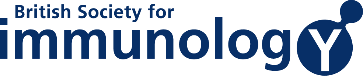 Interest in Becoming a MenteeThe BSI will be running a mentoring programme for 2023, which will be aimed at helping inspire immunologists develop their career.For this scheme, we will have recruited a number of experienced immunologists as mentors. Mentors will provide advice and support for aspiring immunologists. We hope both mentors and mentees involved will benefit from this two-way relationship where the mentor acts as a sounding board who can signpost and share experiences with mentees where relevant.Mentors and mentees from different host institutions/company will be paired up according to their overlapping interests and aspirations. These pairs will then be invited to attend a training session that will be held online in December (exact time will be confirmed when participation in the scheme is being confirmed). Further details of the mentoring scheme can be found on the BSI website:https://www.immunology.org/mentoring-schemePlease send the completed nomination form via email to careers@immunology.org *If there is high demand for places, we will allocate spaces according to those we feel would benefit most from the scheme according to the accompanying statements provided.Applicant information – your details:Accompanying statement - why you wish to participate:Data protection and privacy:We take your data security extremely seriously. We keep it safe, treat it with respect and we will never sell or share your data to any third parties for marketing purposes. To find out more information you can read our Privacy Policy and Data Protection Policy on our website. If you have any queries, please contact dp@immunology.org.Title:Full name:Full name:Job title:Job title:No years in post:Affiliated department and university:Affiliated department and university:Member of BSI:Sector (e.g. academia, health, industry):Sector (e.g. academia, health, industry):Sector (e.g. academia, health, industry):Are you happy for your mentor to be from a different sector to your currently work?Are you happy for your mentor to be from a different sector to your currently work?Are you happy for your mentor to be from a different sector to your currently work?Work address:Work address:Work address:Email address:Email address:Email address:Please state what you hope to achieve from your participation in the BSI Mentoring Scheme.You may wish to mention some of the following: career development/planning, setting up collaborations and networking, obtaining/identifying new skills, work/life balance, grant applications and publishing scientific papers*Please note – if the mentoring scheme is oversubscribed, we will chose participants for the scheme based on the statement made below and who we feel will benefit most from participating in the scheme.